Our staff team.Nursery Owners Nursery Owners Nursery Owners Nursery Owners  Kelly Harley 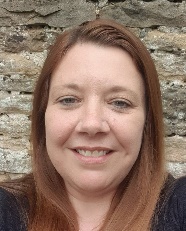 Nursery OwnerNursery ManagerSafeguarding Designated leadSENCOBehaviour coordinatorEarly Language lead Equality and diversity coordinator Kelly Harley Nursery OwnerNursery ManagerSafeguarding Designated leadSENCOBehaviour coordinatorEarly Language lead Equality and diversity coordinatorChildcare qualificationsSafeguarding and child protection Kelly Harley Nursery OwnerNursery ManagerSafeguarding Designated leadSENCOBehaviour coordinatorEarly Language lead Equality and diversity coordinator Kelly Harley Nursery OwnerNursery ManagerSafeguarding Designated leadSENCOBehaviour coordinatorEarly Language lead Equality and diversity coordinatorNVQ 2 childcare education – Feb 1996Btec Nat Cert Childhood studies – July 1998Foundation degree Early Years – July 2009Ba Hons childhood studies – June 2010Early years Professional – Feb 2011NPQ  Early years leadership– ongoing FGM – October 2023 Prevent – October 2022Safer recruitment – Oct 21 Generalist training – January 2023 Designated lead – October 2022 Early Help Assessment – June 21  Online safety – October 2022 Train the trainer – October 2023 Kelly Harley Nursery OwnerNursery ManagerSafeguarding Designated leadSENCOBehaviour coordinatorEarly Language lead Equality and diversity coordinator Kelly Harley Nursery OwnerNursery ManagerSafeguarding Designated leadSENCOBehaviour coordinatorEarly Language lead Equality and diversity coordinatorEquality and diversity/SENDHealth and safety Kelly Harley Nursery OwnerNursery ManagerSafeguarding Designated leadSENCOBehaviour coordinatorEarly Language lead Equality and diversity coordinator Kelly Harley Nursery OwnerNursery ManagerSafeguarding Designated leadSENCOBehaviour coordinatorEarly Language lead Equality and diversity coordinatorEquality and diversity – Feb 2011New SENCO – November 2021Intro to Autism – June 2021Wellcomm – September 2021 EpiPen – Sept 2017Manual Handling – October 2022Display screen awareness – October 2023Fire Marshall – October 2023Safer food handler – October 2023First Aid Inc. paediatric– Oct 2021 Kelly Harley Nursery OwnerNursery ManagerSafeguarding Designated leadSENCOBehaviour coordinatorEarly Language lead Equality and diversity coordinator Kelly Harley Nursery OwnerNursery ManagerSafeguarding Designated leadSENCOBehaviour coordinatorEarly Language lead Equality and diversity coordinatorBehaviour trainingLeadership and management Kelly Harley Nursery OwnerNursery ManagerSafeguarding Designated leadSENCOBehaviour coordinatorEarly Language lead Equality and diversity coordinator Kelly Harley Nursery OwnerNursery ManagerSafeguarding Designated leadSENCOBehaviour coordinatorEarly Language lead Equality and diversity coordinatorPromoting behaviour – May 2015Behaviour training – June 2019Cohort tracking – February 2020Managing appraisal – April 2019EYFS Inspection Framework – Dec 19Going for gold – April 2020 Ofsted inspections – Feb 22 Kelly Harley Nursery OwnerNursery ManagerSafeguarding Designated leadSENCOBehaviour coordinatorEarly Language lead Equality and diversity coordinator Kelly Harley Nursery OwnerNursery ManagerSafeguarding Designated leadSENCOBehaviour coordinatorEarly Language lead Equality and diversity coordinatorEYFS Training Kelly Harley Nursery OwnerNursery ManagerSafeguarding Designated leadSENCOBehaviour coordinatorEarly Language lead Equality and diversity coordinator Kelly Harley Nursery OwnerNursery ManagerSafeguarding Designated leadSENCOBehaviour coordinatorEarly Language lead Equality and diversity coordinatorFace to face British Values – September 16Phase 1 phonics – March 2019Working with babies – May 2019Oral health – March 2021Effective obs in EYFS – April 2021Get to know the revised EYFS – April 2021 Child development – babies June 2021Child development – 2-3’s June 2021Child development – PS June 2021Assessment for settings – May 2021Creating a curriculum – August 2021Designing your own curriculum – Sept 2021Communication and language – Sept 2021Maths focus – October 21 The power of books – February 2022Supporting children with SEM-April 22Healthy smiles – July 22Getting to know EYFS – Lan and Lit – Sept 21Loose Parts – May 23 Language lead Year 1 – December 2023Language lead – Year 2 – ongoing 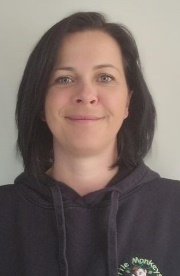 Karen CoxNursery OwnerNursery ManagerSafeguarding Designated leadEquality and diversity coordinatorKaren CoxNursery OwnerNursery ManagerSafeguarding Designated leadEquality and diversity coordinatorChildcare qualificationsSafeguarding and child protectionKaren CoxNursery OwnerNursery ManagerSafeguarding Designated leadEquality and diversity coordinatorKaren CoxNursery OwnerNursery ManagerSafeguarding Designated leadEquality and diversity coordinatorNVQ level 2 – Jan 2000NVQ level 3 – July 2002Awareness of abuse – Jan 2018Prevent – October 2022FGM – October 2023 Generalist training – January 2023 Safeguarding Designated Lead – Nov 2022 Online safety – October 2022 Karen CoxNursery OwnerNursery ManagerSafeguarding Designated leadEquality and diversity coordinatorKaren CoxNursery OwnerNursery ManagerSafeguarding Designated leadEquality and diversity coordinatorEquality and diversity/SENDHealth and safetyKaren CoxNursery OwnerNursery ManagerSafeguarding Designated leadEquality and diversity coordinatorKaren CoxNursery OwnerNursery ManagerSafeguarding Designated leadEquality and diversity coordinatorEquality and diversity – Feb 2011EpiPen training – Sept 2017Manuel handling – October 2022Display screen – Oct 19Fire Marshall – Feb 21 Covid 19 – Feb 21Food Hygiene – October 2023 First Aid Inc. paediatric– Oct 2021Karen CoxNursery OwnerNursery ManagerSafeguarding Designated leadEquality and diversity coordinatorKaren CoxNursery OwnerNursery ManagerSafeguarding Designated leadEquality and diversity coordinatorBehaviour trainingEYFS Training Karen CoxNursery OwnerNursery ManagerSafeguarding Designated leadEquality and diversity coordinatorKaren CoxNursery OwnerNursery ManagerSafeguarding Designated leadEquality and diversity coordinatorBehaviour training – June 2019Face to face British Values – Sept 2016 Working with babies – May 2019 Child development 2-3’s – June 2021Child development PS – June 2021Designing your own curriculum – Sept 2021Healthy Smiles – July 2022Supporting wellbeing – October 2022 Baby Room Baby Room Baby Room Baby Room 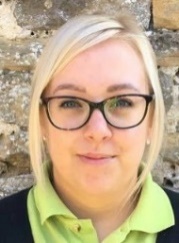 Lily KellyBaby room coordinatorEquality and diversity coordinator Lily KellyBaby room coordinatorEquality and diversity coordinator Childcare qualificationsSafeguarding and child protectionLily KellyBaby room coordinatorEquality and diversity coordinator Lily KellyBaby room coordinatorEquality and diversity coordinator NVQ level 2 – June 2013 NVQ level 3 – June 2019Prevent – October 2022Generalist safeguarding – January 2023 Online safety – Oct 2022Lily KellyBaby room coordinatorEquality and diversity coordinator Lily KellyBaby room coordinatorEquality and diversity coordinator Equality and diversity/SENDHealth and safetyLily KellyBaby room coordinatorEquality and diversity coordinator Lily KellyBaby room coordinatorEquality and diversity coordinator British sign Language – April 2019Food Hygiene – oct 2023Manuel Handling – Oct 2022Fire Warden – Oct 2019Display screen – October 2023 Infection prevention- Oct 23 First Aid Inc. paediatric– Oct 2021Lily KellyBaby room coordinatorEquality and diversity coordinator Lily KellyBaby room coordinatorEquality and diversity coordinator Behaviour trainingEYFS Training Lily KellyBaby room coordinatorEquality and diversity coordinator Lily KellyBaby room coordinatorEquality and diversity coordinator Behaviour training – June 2019 Face to face British Values – Sept 2016 Working with babies – June 2019 Child development - babies – June 2021 Effective observation in the EYFS – April 2021Designing your curriculum – Sept 2021Healthy Smiles – July 2022Bryony Mann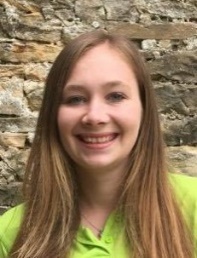 Baby Room Assistant Coordinator Behaviour coordinatorBryony MannBaby Room Assistant Coordinator Behaviour coordinatorChildcare qualificationsSafeguarding and child protectionBryony MannBaby Room Assistant Coordinator Behaviour coordinatorBryony MannBaby Room Assistant Coordinator Behaviour coordinatorLevel 3 childcare – June 2019 Prevent – August 2022Generalist safeguarding – Jan 2023Online safety – Oct 2022Bryony MannBaby Room Assistant Coordinator Behaviour coordinatorBryony MannBaby Room Assistant Coordinator Behaviour coordinatorEquality and diversity/SENDHealth and safetyBryony MannBaby Room Assistant Coordinator Behaviour coordinatorBryony MannBaby Room Assistant Coordinator Behaviour coordinatorBritish sign language – Feb 2019Manuel Handling – Oct 2022Food Hygiene – Feb 2024 First Aid Inc. paediatric– Oct 2021Bryony MannBaby Room Assistant Coordinator Behaviour coordinatorBryony MannBaby Room Assistant Coordinator Behaviour coordinatorBehaviour trainingEYFS Training Bryony MannBaby Room Assistant Coordinator Behaviour coordinatorBryony MannBaby Room Assistant Coordinator Behaviour coordinatorBehaviour training – June 2019Working with babies – May 2019Effective observation in the EYFS – April 2021Getting to know the revised EYFS – April 2021Child develop babies – June 2021Designing your own curriculum – Sept 2021Healthy Smiles – July 2022 Meghan Harris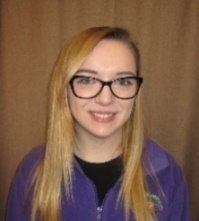 Level 3 Nursery Practitioner – Baby RoomEarly Language lead Meghan HarrisLevel 3 Nursery Practitioner – Baby RoomEarly Language lead Childcare qualificationsSafeguarding and child protectionMeghan HarrisLevel 3 Nursery Practitioner – Baby RoomEarly Language lead Meghan HarrisLevel 3 Nursery Practitioner – Baby RoomEarly Language lead Level 3 childcare – August 2016Prevent – Jan 2024Generalist Safeguarding – Jan 2023Online safety – Oct 2022Meghan HarrisLevel 3 Nursery Practitioner – Baby RoomEarly Language lead Meghan HarrisLevel 3 Nursery Practitioner – Baby RoomEarly Language lead Equality and diversity/SENDHealth and safetyMeghan HarrisLevel 3 Nursery Practitioner – Baby RoomEarly Language lead Meghan HarrisLevel 3 Nursery Practitioner – Baby RoomEarly Language lead Food Hygiene – Nov 2023Manuel Handling – Jan 24 First Aid Inc. paediatric– Oct 2021Meghan HarrisLevel 3 Nursery Practitioner – Baby RoomEarly Language lead Meghan HarrisLevel 3 Nursery Practitioner – Baby RoomEarly Language lead Behaviour trainingEYFS Training Meghan HarrisLevel 3 Nursery Practitioner – Baby RoomEarly Language lead Meghan HarrisLevel 3 Nursery Practitioner – Baby RoomEarly Language lead Effective observation in the EYFS – April 2021Child development babies – June 2021Designing your own curriculum – Sept 2021Language and communication – Sept 2021Healthy Smiles – July 2022Language Lead Year 1 – Dec 2023Language Lead Year 2 – ongoing  Sonia Gilbert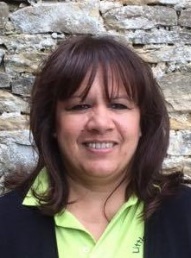 Level 2 Nursery Practitioner - Baby roomSonia GilbertLevel 2 Nursery Practitioner - Baby roomChildcare qualificationsSafeguarding and child protectionSonia GilbertLevel 2 Nursery Practitioner - Baby roomSonia GilbertLevel 2 Nursery Practitioner - Baby roomLevel 2 childcare – Jan 2012  Prevent – August 2022Generalist safeguarding – January 2023Online safety- October 2022Sonia GilbertLevel 2 Nursery Practitioner - Baby roomSonia GilbertLevel 2 Nursery Practitioner - Baby roomEquality and diversity/SENDHealth and safetySonia GilbertLevel 2 Nursery Practitioner - Baby roomSonia GilbertLevel 2 Nursery Practitioner - Baby roomManuel handling – Oct 2022Food Hygiene – October 2023First Aid Inc. paediatric– Oct 2021Sonia GilbertLevel 2 Nursery Practitioner - Baby roomSonia GilbertLevel 2 Nursery Practitioner - Baby roomBehaviour trainingEYFS Training Sonia GilbertLevel 2 Nursery Practitioner - Baby roomSonia GilbertLevel 2 Nursery Practitioner - Baby roomBehaviour training – June 2019Face to face British Values – Sept 2016Working with babies – May 2019Child development babies – June 2021 Healthy Smiles – July 2022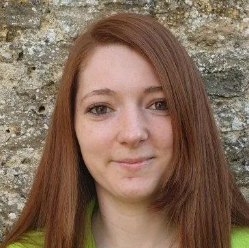 Laura CrutchLevel 3 Nursery Practitioner – Baby Room  Childcare qualificationsChildcare qualificationsSafeguarding and child protectionLaura CrutchLevel 3 Nursery Practitioner – Baby Room  Level 3 childcare - November 2023 Level 3 childcare - November 2023 Prevent – October 2022Generalist safeguarding – January 2023Online safety – October 2022Laura CrutchLevel 3 Nursery Practitioner – Baby Room  Equality and diversity/SENDEquality and diversity/SENDHealth and safetyLaura CrutchLevel 3 Nursery Practitioner – Baby Room  Manuel Handling – Oct 2022Food Hygiene – October 2023First Aid Inc. paediatric– Oct 2021Laura CrutchLevel 3 Nursery Practitioner – Baby Room  Behaviour trainingBehaviour trainingEYFS Training Laura CrutchLevel 3 Nursery Practitioner – Baby Room  Behaviour training – June 2019Behaviour training – June 2019Working with babies – May 2019Intro to EYFS – July 2020Healthy Smiles – July 2022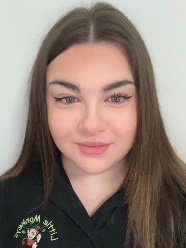 Ella HergtTrainee Level 3 Nursery Practitioner – Baby RoomBehaviour coordinator Childcare qualificationsChildcare qualificationsSafeguarding and child protectionElla HergtTrainee Level 3 Nursery Practitioner – Baby RoomBehaviour coordinator Level 3 childcare - ongoing Level 3 childcare - ongoing Prevent – October 2022Generalist safeguarding – January 2023Online safety – October 2022Ella HergtTrainee Level 3 Nursery Practitioner – Baby RoomBehaviour coordinator Equality and diversity/SENDEquality and diversity/SENDHealth and safetyElla HergtTrainee Level 3 Nursery Practitioner – Baby RoomBehaviour coordinator Manuel Handling – Oct 2022Food Hygiene – October 2022Heath and safety awareness – Nov 2023Risk Assessment – Nov 2023  Ella HergtTrainee Level 3 Nursery Practitioner – Baby RoomBehaviour coordinator Behaviour trainingBehaviour trainingEYFS Training Ella HergtTrainee Level 3 Nursery Practitioner – Baby RoomBehaviour coordinator Little PeopleLittle PeopleLittle PeopleLittle PeopleTheresa Portman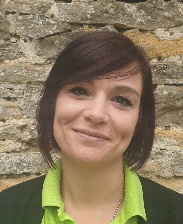 Deputy ManagerRoom Coordinator – Little peopleSafeguarding designated lead Senco Early Language lead. Theresa PortmanDeputy ManagerRoom Coordinator – Little peopleSafeguarding designated lead Senco Early Language lead. Btec Nursery Nursing – July 1997Prevent – Oct 2022Generalist safeguarding – Jan 2023Designated lead – October 2022Online safety – Nov 2021Theresa PortmanDeputy ManagerRoom Coordinator – Little peopleSafeguarding designated lead Senco Early Language lead. Theresa PortmanDeputy ManagerRoom Coordinator – Little peopleSafeguarding designated lead Senco Early Language lead. Equality and diversity/SENDHealth and safetyTheresa PortmanDeputy ManagerRoom Coordinator – Little peopleSafeguarding designated lead Senco Early Language lead. Theresa PortmanDeputy ManagerRoom Coordinator – Little peopleSafeguarding designated lead Senco Early Language lead. Supporting children with SEND – Nov 2021 EpiPen training – Sept 2017Manual Handling – Oct 2022Food hygiene – Jan 2024 First Aid Inc. paediatric– Oct 2021Theresa PortmanDeputy ManagerRoom Coordinator – Little peopleSafeguarding designated lead Senco Early Language lead. Theresa PortmanDeputy ManagerRoom Coordinator – Little peopleSafeguarding designated lead Senco Early Language lead. Behaviour trainingEYFS Training Theresa PortmanDeputy ManagerRoom Coordinator – Little peopleSafeguarding designated lead Senco Early Language lead. Theresa PortmanDeputy ManagerRoom Coordinator – Little peopleSafeguarding designated lead Senco Early Language lead. Behaviour training – June 2019Supporting 2-year-olds – Jan 2022Healthy Smiles – July 2022Face to face British Values – Sept 2016Working with babies – May 2019Intro to EYFS- Nov 2021Effective observations in EYFS – April 2021Getting to know the revised EYFS – April 2021Attachment in the early years – Jan 2022Child development 2-3s – June 21 Designing your own curriculum – Sept 2021Language and communication – Sept 2021Language lead year 1 – Dec 2023Supporting wellbeing – Nov 2021 Language Lead Year 2 – ongoing Sophie Minter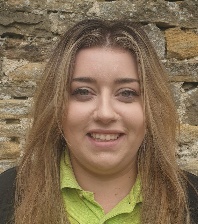 Assistant coordinator – Little PeopleSENCOBehaviour CoordinatorSophie MinterAssistant coordinator – Little PeopleSENCOBehaviour CoordinatorChildcare qualificationsSafeguarding and child protectionSophie MinterAssistant coordinator – Little PeopleSENCOBehaviour CoordinatorSophie MinterAssistant coordinator – Little PeopleSENCOBehaviour CoordinatorLevel 2 childcare – March 2014NVQ level 3 childcare – Oct 2019Prevent – October 2022Generalist safeguarding – January 2023Online safety – October 2022Sophie MinterAssistant coordinator – Little PeopleSENCOBehaviour CoordinatorSophie MinterAssistant coordinator – Little PeopleSENCOBehaviour CoordinatorEquality and diversity/SENDHealth and safetySophie MinterAssistant coordinator – Little PeopleSENCOBehaviour CoordinatorSophie MinterAssistant coordinator – Little PeopleSENCOBehaviour CoordinatorManual Handling – October 2022First Aid Inc. paediatric– Oct 2021Food Hygiene – October 2022Sophie MinterAssistant coordinator – Little PeopleSENCOBehaviour CoordinatorSophie MinterAssistant coordinator – Little PeopleSENCOBehaviour CoordinatorBehaviour trainingEYFS Training Sophie MinterAssistant coordinator – Little PeopleSENCOBehaviour CoordinatorSophie MinterAssistant coordinator – Little PeopleSENCOBehaviour CoordinatorBehaviour training – June 2019Working with babies – May 2019Child development – 2-3’s April 21Effective observation in the EYFS – April 2021Getting to know the revised EYFS – April 2021Designing your own curriculum – Sept 2021Healthy Smiles – July 2022 Izzy Dyer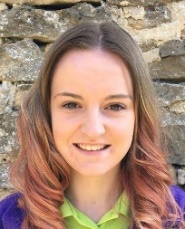 Level 2 Nursery Practitioner - Little PeopleIzzy DyerLevel 2 Nursery Practitioner - Little PeopleChildcare qualificationsSafeguarding and child protectionIzzy DyerLevel 2 Nursery Practitioner - Little PeopleIzzy DyerLevel 2 Nursery Practitioner - Little PeopleLevel 2 childcare – Oct 2017 Prevent – August 2022Generalist safeguarding – Jan 2023Online safety – October 2022Izzy DyerLevel 2 Nursery Practitioner - Little PeopleIzzy DyerLevel 2 Nursery Practitioner - Little PeopleEquality and diversity/SENDHealth and safetyIzzy DyerLevel 2 Nursery Practitioner - Little PeopleIzzy DyerLevel 2 Nursery Practitioner - Little PeopleManual Handling – Oct 2022First Aid Inc. paediatric– Oct 2021Food Hygiene – Oct 2022Izzy DyerLevel 2 Nursery Practitioner - Little PeopleIzzy DyerLevel 2 Nursery Practitioner - Little PeopleBehaviour trainingEYFS Training Izzy DyerLevel 2 Nursery Practitioner - Little PeopleIzzy DyerLevel 2 Nursery Practitioner - Little PeopleBehaviour training – June 2019Phase 1 phonics - March 2019Working with babies – May 2019Healthy Smiles – July 2022Laura Buckwell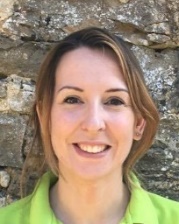 Senior Nursery NurseLaura BuckwellSenior Nursery NurseChildcare qualificationsSafeguarding and child protectionLaura BuckwellSenior Nursery NurseLaura BuckwellSenior Nursery NurseCWDC childcare level 2 – Oct 2008NVQ level 3 childcare   – Jan 2009Prevent – August 2022Generalist Safeguarding – January 2023 Online safety – Nov 2022Laura BuckwellSenior Nursery NurseLaura BuckwellSenior Nursery NurseEquality and diversity/SENDHealth and safetyLaura BuckwellSenior Nursery NurseLaura BuckwellSenior Nursery NurseAn Intro to SEND – Nov 2021EpiPen training – Jan 2017Manuel Handling – Nov 2022Food Hygiene – April 2023 First Aid Inc. paediatric– Oct 2021Health and safety awareness – Oct 2021Laura BuckwellSenior Nursery NurseLaura BuckwellSenior Nursery NurseBehaviour trainingEYFS Training Laura BuckwellSenior Nursery NurseLaura BuckwellSenior Nursery NurseBehaviour training – June 2019Face to face British Values – Sept 2016Working with babies – May 2019Supporting PSE – Nov 22Brain development and how children learn – Nov 22Understanding child development – Nov 22Supporting Language development – Nov 22Supporting physical development – June 23 Preschool Preschool Preschool Preschool 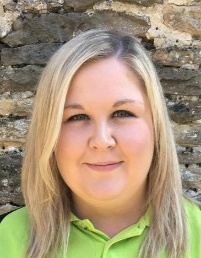 Zoe MastersPreschool coordinatorSafeguarding Designated leadEarly Maths Coordinator Zoe MastersPreschool coordinatorSafeguarding Designated leadEarly Maths Coordinator Childcare qualificationsSafeguarding and child protectionZoe MastersPreschool coordinatorSafeguarding Designated leadEarly Maths Coordinator Zoe MastersPreschool coordinatorSafeguarding Designated leadEarly Maths Coordinator NVQ level 3 childcare – Aug 2014Prevent – Oct 2022Generalist safeguarding – Jan 2023Designated lead – Nov 2022Online safety – Jan 2022Zoe MastersPreschool coordinatorSafeguarding Designated leadEarly Maths Coordinator Zoe MastersPreschool coordinatorSafeguarding Designated leadEarly Maths Coordinator Equality and diversity/SENDHealth and safetyZoe MastersPreschool coordinatorSafeguarding Designated leadEarly Maths Coordinator Zoe MastersPreschool coordinatorSafeguarding Designated leadEarly Maths Coordinator British sign language – Feb 2020An Intro to SEND – Jan 2022 EpiPen training – Jan 2017Food Hygiene – Oct 2023Manuel Handling – Oct 2022Fire Warden – Oct 2019First Aid Inc. paediatric– Oct 2021Zoe MastersPreschool coordinatorSafeguarding Designated leadEarly Maths Coordinator Zoe MastersPreschool coordinatorSafeguarding Designated leadEarly Maths Coordinator Behaviour trainingEYFS Training Zoe MastersPreschool coordinatorSafeguarding Designated leadEarly Maths Coordinator Zoe MastersPreschool coordinatorSafeguarding Designated leadEarly Maths Coordinator Behaviour training – June 2019Phase 1 phonics – March 2019Phonics – July 2017  Face to face British Values – Sept 2016 Oral health – March 2021Child develop preschool – July 21Effective observation in the EYFS – April 2021Getting to know the revised EYFS – April 2021Designing your own curriculum – Sept 2021Maths focus – March 2022Healthy Smiles – July 2022Supporting wellbeing – Jan 22Tracey Jones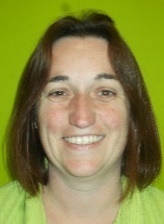 Assistant coordinator – PreschoolTracey JonesAssistant coordinator – PreschoolChildcare qualificationsSafeguarding and child protectionTracey JonesAssistant coordinator – PreschoolTracey JonesAssistant coordinator – PreschoolNVQ level 3 childcare – May 2014Prevent – August 2022Generalist safeguarding – Jan 2023Online safety- Nov 2021 Tracey JonesAssistant coordinator – PreschoolTracey JonesAssistant coordinator – PreschoolEquality and diversity/SENDHealth and safetyTracey JonesAssistant coordinator – PreschoolTracey JonesAssistant coordinator – PreschoolAn Intro to SEND – Nov 2021EpiPen training – Jan 2017Manuel Handling – April 2023First Aid Inc. paediatric– Oct 2021Food Hygiene – Jan 2024 Tracey JonesAssistant coordinator – PreschoolTracey JonesAssistant coordinator – PreschoolBehaviour trainingEYFS Training Tracey JonesAssistant coordinator – PreschoolTracey JonesAssistant coordinator – PreschoolBehaviour training – June 2019Face to face British values – Sept 2016Phase 1 phonics – March 2019Intro to EYFS – Jan 22Healthy Smiles – July 2022Supporting wellbeing – Nov 2021 Sarah Steele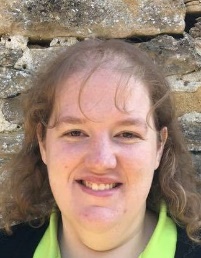 Level 3 Nursery Practitioner – PreschoolSarah SteeleLevel 3 Nursery Practitioner – PreschoolChildcare qualificationsSafeguarding and child protectionSarah SteeleLevel 3 Nursery Practitioner – PreschoolSarah SteeleLevel 3 Nursery Practitioner – PreschoolCache level 2 – July 2005Level 3 childcare – Nov 2007Prevent – Oct 2022Generalist safeguarding – Jan 2023Online safety – Nov 2021 Sarah SteeleLevel 3 Nursery Practitioner – PreschoolSarah SteeleLevel 3 Nursery Practitioner – PreschoolEquality and diversity/SENDHealth and safetySarah SteeleLevel 3 Nursery Practitioner – PreschoolSarah SteeleLevel 3 Nursery Practitioner – PreschoolAn intro to SEND – Nov 2021 EpiPen training – Sept 2017Food allergy and intolerance – Nov 2021 Manuel Handling – Oct 2022First Aid Inc. paediatric– Oct 2021Food Hygiene – Oct 2023Sarah SteeleLevel 3 Nursery Practitioner – PreschoolSarah SteeleLevel 3 Nursery Practitioner – PreschoolBehaviour trainingEYFS Training Sarah SteeleLevel 3 Nursery Practitioner – PreschoolSarah SteeleLevel 3 Nursery Practitioner – PreschoolBehaviour training – June 2019Phase 1 phonics – March 2019Maths training – Nov 21 Intro to EYFS – Nov 2021 Maths focus – Nov 2021Healthy smiles – July 2022 Early wellbeing – Nov 2021 Kailey Harley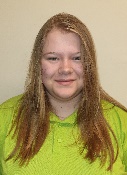 Nursery Practitioner – Level 3 Preschool Early Maths coordinator Childcare qualificationsChildcare qualificationsSafeguarding and child protectionKailey HarleyNursery Practitioner – Level 3 Preschool Early Maths coordinator Level 3 Childcare – April 2021Level 3 Childcare – April 2021Prevent – Oct 2023 Generalist Safeguarding – Jan 2023 Kailey HarleyNursery Practitioner – Level 3 Preschool Early Maths coordinator Equality and diversity/SENDEquality and diversity/SENDHealth and safetyKailey HarleyNursery Practitioner – Level 3 Preschool Early Maths coordinator What children’s perspectives tell us about inclusion? – April 2020What children’s perspectives tell us about inclusion? – April 2020Manuel Handling – Oct 2022Online safety – Feb 2024 Food hygiene – Jan 2024 First Aid Inc. paediatric– Oct 2021Kailey HarleyNursery Practitioner – Level 3 Preschool Early Maths coordinator Behaviour trainingBehaviour trainingEYFS TrainingKailey HarleyNursery Practitioner – Level 3 Preschool Early Maths coordinator Into to the EYFS – April 2020Children’s perspectives on play? – April 2020What children do and say – April 2020Supporting staff wellbeing – April 2020Child development – Preschool June 2021 Healthy Smiles – July 2022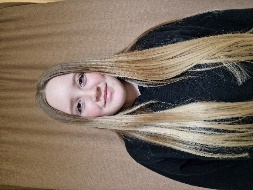 Zoe Mills Trainee Nursery Practitioner – Level 3 PreschoolChildcare qualificationsChildcare qualificationsSafeguarding and child protectionZoe Mills Trainee Nursery Practitioner – Level 3 PreschoolLevel 3 childcare – ongoing Level 3 childcare – ongoing Prevent – July 2023Generalist safeguarding – Oct 2023Zoe Mills Trainee Nursery Practitioner – Level 3 PreschoolEquality and diversity/SENDEquality and diversity/SENDHealth and safetyZoe Mills Trainee Nursery Practitioner – Level 3 PreschoolManuel Handling – April 2023Food Hygiene – Feb 2024Online safety – Feb 2024  Zoe Mills Trainee Nursery Practitioner – Level 3 PreschoolBehaviour trainingBehaviour trainingEYFS Training Zoe Mills Trainee Nursery Practitioner – Level 3 PreschoolStaff who work in all areas Staff who work in all areas Staff who work in all areas Staff who work in all areas 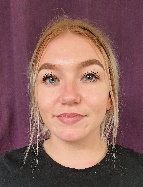 Ellie Prentice Nursery Assistant Childcare qualificationsChildcare qualificationsSafeguarding and child protectionEllie Prentice Nursery Assistant Prevent – Oct 2023Generalist safeguarding – Jan 2024 Online safety – Jan 2024Ellie Prentice Nursery Assistant Equality and diversity/SENDEquality and diversity/SENDHealth and safetyEllie Prentice Nursery Assistant Manuel Handling – Jan 2024Food Hygiene – April 2023 Ellie Prentice Nursery Assistant Behaviour trainingBehaviour trainingEYFS Training Ellie Prentice Nursery Assistant 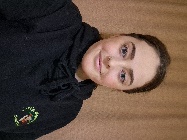 Sydney Forrest  Nursery AssistantChildcare qualificationsChildcare qualificationsSafeguarding and child protectionSydney Forrest  Nursery AssistantPrevent – July 2023Generalist safeguarding – Oct 2023 Online safety – Jan 2024 Sydney Forrest  Nursery AssistantEquality and diversity/SENDEquality and diversity/SENDHealth and safetySydney Forrest  Nursery AssistantManuel Handling – April 2023Food Hygiene – April 2023 Sydney Forrest  Nursery AssistantBehaviour trainingBehaviour trainingEYFS Training Sydney Forrest  Nursery Assistant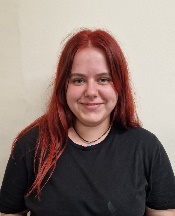 Skye JefferyNursery Apprentice Childcare qualificationsChildcare qualificationsSafeguarding and child protectionSkye JefferyNursery Apprentice Level 2 – ongoing Level 2 – ongoing Prevent – October 2023Generalist safeguarding – Oct 2023 Online safety – October 2023  Skye JefferyNursery Apprentice Equality and diversity/SENDEquality and diversity/SENDHealth and safetySkye JefferyNursery Apprentice Manuel Handling – October 2023 Food Hygiene – October 2023 H and S awareness – Nov 2023 Skye JefferyNursery Apprentice Behaviour trainingBehaviour trainingEYFS Training Skye JefferyNursery Apprentice Non childcare staffNon childcare staffNon childcare staffNon childcare staff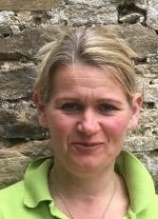 Gill TrittonNursery cookHealth and safety Health and safety Safeguarding and child protectionGill TrittonNursery cookFood Hygiene – Jan 2024Manuel handling – Oct 2022Food Hygiene – Jan 2024Manuel handling – Oct 2022Prevent – Oct 2022Generalist safeguarding – January 2023 First Aid Inc. paediatric– Oct 2021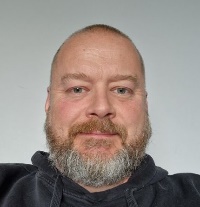 Simon HarleyPremises ManagerHealth and safety Health and safety Safeguarding and child protectionSimon HarleyPremises ManagerFood Hygiene – Oct 2023 Health and safety awareness – Oct 2023Fire warden – Jan 2024Manual Handling – Oct 2023 Display screen – Oct 2023Asbestos Awareness – Oct 2023Hazardous substances – Oct 2023 First Aid Inc. paediatric– Oct 2021Legionella awareness – Oct 2023 Healthy Smiles – July 2022Noise awareness – Oct 2023 Driving for business – Oct 2023 Working at height – Oct 2023 Risk assessment – Oct 2023 Preparing method statements – Oct 2023 Food Hygiene – Oct 2023 Health and safety awareness – Oct 2023Fire warden – Jan 2024Manual Handling – Oct 2023 Display screen – Oct 2023Asbestos Awareness – Oct 2023Hazardous substances – Oct 2023 First Aid Inc. paediatric– Oct 2021Legionella awareness – Oct 2023 Healthy Smiles – July 2022Noise awareness – Oct 2023 Driving for business – Oct 2023 Working at height – Oct 2023 Risk assessment – Oct 2023 Preparing method statements – Oct 2023 Prevent – Oct 2022Generalist safeguarding – Jan 2023Online safety – Oct 2022